СодержаниеПояснительная запискаРабочая программа воспитания (далее – Программа) автономного муниципального дошкольного образовательного учреждения муниципального образования Динской район «Детский сад № 63» (далее – ДОО), является частью основной образовательной программы МАДОУ МО Динской район «Детский сад №63».Содержание Программы разработано на основе следующих нормативно-правовых документов:Федеральный закон от 29 декабря 2012 г. №273-ФЗ «Об образовании в Российской Федерации»;Федеральный государственный образовательный стандарт дошкольного образования (приказ Минобрнауки России от 17 октября 2013 г.№ 1155, зарегистрирован Минюстом России 14 ноября 2013 г. № 30384);Федеральный закон от 31 июля 2020 года № 304-ФЗ «О внесении изменений в Федеральный закон «Об образовании в Российской Федерации» по вопросам воспитания обучающихся»;Указ Президента Российской Федерации от 7 мая 2018 года №204«О национальных целях и стратегических задачах развития Российской Федерации на период до 2024 года» (далее – Указ Президента РФ).С учетом:Плана мероприятий по реализации в 2021–2025 годах Стратегии развития воспитания в Российской Федерации на период до 2025 года.«Примерной рабочей программой воспитания», разработанной сотрудниками Института стратегии развития образования РАО в рамках государственного задания и одобренной решением Федерального учебно- методического объединения по общему образованию (протокол от «01» июля 2021 № 2/21).Программа воспитания является компонентом образовательной программы дошкольного образования МАДОУ МО Динской район «Детский сад №63» (далее – ДО).Под воспитанием понимается «деятельность, направленная на развитие личности, создание условий для самоопределения и социализации обучающихся на основе социокультурных, духовно-нравственных ценностей и принятых в российском обществе правил и норм поведения в интересах человека, семьи, общества и государства, формирование у обучающихся чувства патриотизма, гражданственности, уважения к памяти защитников Отечества и подвигам Героев Отечества, закону и правопорядку, человеку труда и старшему поколению, взаимного уважения, бережного отношенияк культурному наследию и традициям многонационального народа Российской Федерации, природе и окружающей среде»1.Программа основана на воплощении национального воспитательного идеала, который понимается как высшая цель образования, нравственное (идеальное) представление о человеке.В основе процесса воспитания детей в ДОО лежат конституционные    и национальные ценности российского общества.Для того чтобы эти ценности осваивались ребёнком, в ДОО выделены основные направления воспитательной работы, а именно:Ценности Родины и природы лежат в основе патриотического направления воспитания.Ценности	человека, семьи, дружбы, сотрудничества лежат в основе социального направления воспитания.Ценность знания лежит в основе познавательного направления воспитания.Ценность	здоровья	лежит	в	основе	физического	и	оздоровительного направления воспитания.Ценность труда лежит в основе трудового направления воспитания.Ценности	культуры	и	красоты	лежат	в	основе	этико-эстетического направления воспитания.Предложенные направления не заменяют и не дополняют собой деятельности по пяти образовательным областям, а фокусируют процесс усвоения ребенком базовых ценностей в целостном воспитательно-образовательном процессе.Назначение	Программы	воспитания МАДОУ МО Динской район «Детский сад №63» помочь педагогическим работникам ДОО реализовать решение таких проблем, как:формирование общей культуры личности воспитанников;развитие у воспитанников социальных, нравственных, эстетических качеств, направленных на воспитание духовно-нравственных и социокультурных ценностей и принятие правил и норм поведения в интересах человека, семьи, общества.Реализация Программы воспитания предполагает социальное партнерство с другими организациями для успешного достижения поставленных задач воспитания в ДОО.Часть, формируемая участниками образовательных отношений, представлена в Программе курсивом.1	п. 2 ст. 2 Федерального закона от 29 декабря 2012 г. № 273-ФЗ «Об образовании в Российской Федерации»Целевой разделВ центре рабочей программы воспитания находится личностное развитие воспитанников МАДОУ МО Динской район «Детский сад №63» и их приобщение к российским традиционным духовным ценностям, правилам и нормам поведения в российском обществе. Рабочая программа воспитания призвана обеспечить взаимодействие воспитания в дошкольной образовательной организации и воспитания в семьях детей от 1,6 до 7-ми лет.	Цели и задачи воспитанияОбщая цель воспитания в ДОО – личностное развитие дошкольников и создание условий для их позитивной социализации на основе базовых ценностей российского общества через:формирование ценностного отношения к окружающему миру, другим людям, себе;овладение первичными представлениями о базовых ценностях, а также выработанных обществом нормах и правилах поведения;приобретение первичного опыта деятельности и поведения в соответствии с базовыми национальными ценностями, нормами и правилами, принятыми в обществе.Задачи воспитания формируются для каждого возрастного периода на основе планируемых результатов достижения цели воспитания и реализуются в единстве с развивающими задачами, определенными действующими нормативными правовыми документами в сфере ДО. Задачи воспитания соответствуют основным направлениям воспитательной работы.Задачи по каждому возрастному периоду: Ранний возраст (до 3-х лет):развивать положительное отношение ребенка к себе и другим людям;формировать коммуникативную и социальную компетентность;развивать у детей интерес к эстетической стороне действительности, ознакомление с разными видами и жанрами искусства (словесного, музыкального, изобразительного), в том числе народного творчества;содействовать становлению у детей ценностей здорового образа жизни;формировать стремление быть причастным к труду взрослых, стремление оказывать посильную помощь, поддерживать чувство удовлетворения от участия в различных видах деятельности, в том числе творческой;формировать начальное представление о России как своей стране, узнавать символику своей страны (флаг).Дошкольный возраст (до 7 лет):формировать общую культуру личности ребенка, в том числе ценности здорового образа жизни, инициативности, самостоятельности и ответственности, активной жизненной позиции;развивать способности и творческий потенциал каждого ребенка;развивать устойчивые социально-нравственные чувства и эмоции, физические, интеллектуальные, эстетические качества;организовывать содержательное взаимодействие ребенка с другими детьми, взрослыми и окружающим миром на основе гуманистических ценностей и идеалов, прав свободного человека;воспитывать у детей чувства любви к Родине, гордости за ее достижения на основе духовно-нравственных и социокультурных ценностей и принятых в обществе правил, и норм поведения в интересах человека, семьи, общества;воспитывать у ребенка чувства собственного достоинства в процессе освоения разных видов социальной культуры, в том числе и многонациональной культуры народов России и мира, умения общаться с разными людьми;объединять воспитательные ресурсы семьи и ДОО на основе традиционных духовно-нравственных ценностей семьи и общества.Цель и задачи части, формируемой участниками образовательных отношений.Создание условий для повышения двигательной активности, общего физического развития, сохранение, укрепление и оздоровления детей через организацию целенаправленной совместной деятельности педагога и родителей.Формирование культурной направленности личности дошкольника, на основе национально - культурной особенности Краснодарского края, через знакомство с произведениями искусства, художественного слова, фольклора, музыки, природных условий, историей Кубани, азами казачьей культуры и казачьего быта.Часть Программы, формируемая участниками образовательных отношений (педагогами, воспитанниками, родителями) учитывает интересы и потребности всех участников образовательных отношений и является инновационной деятельностью, представлена авторской программой педагогов ДОУ «Профессионалы»Цель: формирование у детей дошкольного возраста представлений о мире профессий и интереса к профессионально-трудовой деятельности взрослых, на основе создания комплекса психолого-педагогических условий для дальнейшего развития профессионального самопознания.Задачи:*расширить двигательный опыт родителей при организации системы отдыха и физическим развитием с детьми; * помочь родителям и детям ощутить радость, удовольствия от совместной двигательно -игровой деятельности.*изучить теоретические вопросы воспитания нравственно-патриотических чувств у детей дошкольного возраста через ознакомление с историей и культурой родной станицы, Кубани;1 ФГОС ДО раздел I, п.1.6.*вызвать у детей чувство гордости и интереса к своему краю;*развивать связную речь детей; обогащать и активизировать словарь;*изучить формы взаимодействия детского сада с родителями,   в   процессе воспитания нравственно-патриотических чувств у детей.*способствовать активному познавательному интересу, целенаправленности и саморегуляции собственных действий воспитанников, во всех видах деятельности по средствам профоринтационной работы.* создание системы взаимодействия по ранней профориентации детей дошкольного возраста в условиях ДОУ и социума.Методологические принципы и подходы к формированию Программы воспитанияМетодологической основой Программы являются антропологический, культурно-исторический и практичные подходы. Концепция Программы основывается на базовых ценностях воспитания, заложенных в определении воспитания, содержащемся в Федеральном законе от 29 декабря 2012 г. № 273-ФЗ «Об образовании в Российской Федерации».Методологическими ориентирами воспитания также выступают следующие идеи отечественной педагогики и психологии: развитие личного субъективного мнения и личности ребенка в деятельности; духовно- нравственное, ценностное и смысловое содержание воспитания; идея о сущности детства как сенситивного периода воспитания; амплификация (обогащение) развития ребёнка средствами разных «специфически детских видов деятельности».Программа воспитания руководствуется принципами ДОО, определенными ФГОС ДО.Программа       построена       на        основе        духовно-нравственных и социокультурных ценностей и принятых в обществе правил, и норм поведения в интересах человека, семьи, общества и опирается на следующие принципы:принцип гуманизма. Приоритет жизни и здоровья человека, прав и свобод личности, свободного развития личности; воспитание взаимоуважения, трудолюбия, гражданственности, патриотизма, ответственности, правовой культуры, бережного отношения к природе и окружающей среде, рационального природопользования;принцип ценностного единства и совместности. Единство ценностей и смыслов воспитания, разделяемых всеми участниками образовательных отношений, содействие, сотворчество и сопереживание, взаимопонимание и взаимное уважение;принцип общего культурного образования. Воспитание основывается на культуре и традициях России, включая культурные особенности региона;принцип следования нравственному примеру. Пример как метод воспитания позволяет расширить нравственный опыт ребенка, побудить его к открытому внутреннему диалогу, пробудить в нем нравственную рефлексию, обеспечить возможность выбора при построении собственной системы ценностных отношений, продемонстрировать ребенку реальную возможность следования идеалу в жизни;принципы безопасной жизнедеятельности. Защищенность важных интересов личности от внутренних и внешних угроз, воспитание через призму безопасности и безопасного поведения;принцип совместной деятельности ребенка и взрослого. Значимость совместной деятельности взрослого и ребенка на основе приобщения к культурным ценностям и их освоения;принцип инклюзивности. Организация образовательного процесса, при котором все дети, независимо от их физических, психических, интеллектуальных, культурно-этнических, языковых и иных особенностей, включены в общую систему образования.Данные принципы реализуются в укладе ДОО, включающем воспитывающие среды, общности, культурные практики, совместную деятельность и события.Принципы, формируемые участниками образовательного процесса:* Принцип сотрудничества образовательной организации с семьёй;*Принцип активности и сознательности определяется через участие педагогов и родителей в поиске новых, эффективных методов и целенаправленной деятельности по оздоровлению взрослых и детей. Обеспечение высокой степени инициативы и творчества всех субъектов образовательного процесса.* Принцип регионального компонента. Направлен на приведение образовательной и воспитательной практики в соответствие с социальным заказом.* универсальность основных направлений патриотического воспитания2;* Принцип личностно ориентированного взаимодействия (организация воспитательного процесса на основе глубокого уважения к личности ребенка, учета особенностей его индивидуального развития, на отношении к нему как сознательному, полноправному участнику воспитательного процесса). Организационно-содержательная модель ранней профориентации дошкольников.Принципы по ранней профориентации детей дошкольного возраста (инновационная деятельность)- принцип сотрудничества предусматривает участие всех членов коллектива: детей, родителей и педагогов. Сотрудничество, а не наставничество. Создание атмосферы взаимопомощи и поддержки, демонстрация заинтересованности коллектива ДОУ;- принцип учета возрастных особенностей: внимание к особенностям каждого ребенка и каждого родителя (законного представителя) при организации совместной деятельности.-принцип развития: определение индивидуальных зон развития коллектива в целом и каждого ребенка в отдельности;- принцип единства: общие подходы к предстоящей деятельности, поиск вариантов оптимального решения, совместное обсуждение условий предстоящей деятельности и вариантов решения задач в ситуации психологического равноправия воспитателей и ребенка, как сотрудников, а не как ведущего и ведомых;- принцип индивидуального подхода педагога к детям и родителям.Уклад образовательной организацииУклад – общественный договор участников образовательных отношений, опирающийся на базовые национальные ценности, содержащий традиции региона и ДО, задающий культуру поведения сообществ, описывающий предметно-пространственную среду, деятельности и социокультурный контекст.Уклад учитывает специфику и конкретные формы организации распорядка дневного, недельного, месячного, годового циклов жизни ДОО.Основной целью педагогической работы ДОУ является формирование общей культуры личности детей, в том числе ценностей здорового образа жизни, развитие их социальных, нравственных, эстетических, интеллектуальных, физических качеств, инициативности, самостоятельности	и ответственности ребенка, формирования предпосылок учебной деятельности.Стержнем годового цикла воспитательной работы являются общие для всего детского сада событийные мероприятия, которые в свою очередь переросли в традиции дошкольной организации. Праздничные события, имеют свои цели и задачи. Конечно, самое главное – это создать у детей радостное настроение, вызвать положительный эмоциональный подъем, сформировать праздничную культуру. Подготовка к празднику вызывает у детей интерес к предстоящему торжеству; на основе этого интереса формируются их моральные и нравственные качества, художественный вкус. Деятельность в предпраздничные дни и в момент празднования какого-либо события сплачивает детей и взрослых, между которыми возникает полезное сотрудничество. Важно, чтобы ребенок не был пассивным созерцателем, наблюдателем и слушателем. Необходимо дать выход детским стремлениям; способствовать желанию ребят участвовать в играх, танцах, инсценировках, принимать активное участие в процессе оформления зала, группы и других помещений детского сада. Это обеспечивает социализацию ребенка, формирует активную позицию и приобщает к человеческой культуре, традициям и обычаям русского кубанского народа.В основу классификации праздников, которые отмечаются в детском саду, положена общепринятая праздничная культура, которая выработалась в нашей стране.Календарь традиций МАДОУ МО Динской район «Детский сад №63»В ДОО существует практика методического консультирования, оказывающая психологическую, информационную и технологическую поддержку в организации воспитательных мероприятий.В ДОО работает «Школа молодых педагогов» в которой наставники оказывают консультационную помощь согласно утвержденным планам работы.         Также ежегодно ведется работа с коллективом по профилактике эмоционального выгорания педагогов с использованием инновационных здоровьесберегающих технологий. В детском саду разработана система методического сопровождения педагогических инициатив семьи. Организовано единое с родителями образовательное пространство для обмена опытом, знаниями, идеями, для обсуждения и решения конкретных воспитательных задач. Именно педагогическая инициатива родителей стала новым этапом сотрудничества с ними, показателем качества воспитательной работы.Значительное внимание в воспитании детей уделяется труду, как части нравственного становления. Воспитательная деятельность направлена на формирование эмоциональной готовности к труду, элементарных умений и навыков в различных видах труда, интереса к миру труда взрослых людей. Важным аспектом является индивидуальный и дифференцированный подходы к детской личности (учёт интересов, предпочтений, способностей, усвоенных умений, личностных симпатий при постановке трудовых заданий, объединении детей в рабочие подгруппы и т.д.) и моральная мотивация детского труда.В части программы, формируемой участниками образовательных отношений Создание условий для повышения двигательной активности, общего физического развития, сохранение, укрепление и оздоровления детей через организацию целенаправленной совместной деятельности педагога и родителей.Формирование культурной направленности личности дошкольника, на основе национально - культурной особенности Краснодарского края, через знакомство с произведениями искусства, художественного слова, фольклора, музыки, природных условий, историей Кубани, азами казачьей культуры и казачьего быта.Инновационная деятельность:Формирования у детей дошкольного возраста представлений о мире профессий и интереса к профессионально-трудовой деятельности взрослых, на основе создания комплекса психолого-педагогических условий для дальнейшего развития профессионального самопознания.Задачи:*расширить двигательный опыт родителей при организации системы отдыха и физическим развитием с детьми;*помочь родителям и детям ощутить радость, удовольствия от совместной двигательно - игровой деятельности.*изучить теоретические вопросы воспитания нравственно-патриотических чувств у детей дошкольного возраста через ознакомление с историей и культурой родной станицы, Кубани;1 ФГОС ДО раздел I, п.1.6.*вызвать у детей чувство гордости и интереса к своему краю;*развивать связную речь детей; обогащать и активизировать словарь;*изучить формы взаимодействия детского сада с родителями,   в   процессе воспитания нравственно-патриотических чувств у детей.*способствовать активному познавательному интересу, целенаправленности и саморегуляции собственных действий воспитанников, во всех видах деятельности по средствам профоринтационной работы.* создание системы взаимодействия по ранней профориентации детей дошкольного возраста в условиях ДОУ и социума.1.2.2.Воспитывающая среда ДООВоспитывающая среда – это особая форма организации образовательного процесса, реализующего цель и задачи воспитания.Воспитывающая среда – это окружающая среда, в первую очередь – люди, их внешний вид, речь, взаимоотношения, поступки и дела. Затем – природа. Для ребенка-дошкольника воспитывающая среда – это семья, детский сад, немного улицы.Воспитательный процесс – процесс непрерывный. Каждую минуту в повседневной жизни, в игре, во время образовательной деятельности идет воспитательный процесс. В детском саду одним из главных инструментов является воспитатель, так как именно он находится в группе целый день с детьми. Это требует от взрослого большого педагогического такта, выдержки, доброты, человечности. Педагог должен быть честным и правдивым, искренним и принципиальным, душевно богатым и щедрым. Особенно важно: спокойная манера держаться и разговаривать; приветливость, умение выбирать приемы, соответствующие настроению ребенка – вовремя пошутить, успокоить, доверительно поговорить. Воспитатель для ребенка пример во всем. В манере разговаривать, одеваться и т.д.Процесс приобщения к культурным образцам человеческой деятельности (культуре жизни, познанию мира, речи, коммуникации, и прочим), приобретения культурных умений при взаимодействии со взрослыми и в самостоятельной деятельности в предметной среде протекает в период всего пребывания ребенка в детском саду и будет успешным, если взрослый выступает в этом процессе в роли партнера, а не руководителя, поддерживая и развивая мотивацию ребенка. Партнерские отношения взрослого и ребенка в ДОО и в семье являются залогом комфортной воспитывающей среды, где главным носителем культуры является пример взрослого, который находится рядом с ребенком.Еще одним главным инструментов воспитывающей среды является предметно-пространственная среда ДОО, которая характеризуется отражением федеральной, региональной и муниципальной специфики посредством оформления помещений сада, закладки воспитательных ценностей с помощью оборудования и игровых материалов, наполняющих ППС детского сада. РППС ДОУ является одним из элементов пространства детской реализации. Основные принципы организации центров активности:─ принцип трансформируемости, ─ принцип доступности;─ принцип полуфункциональности; ─ принцип насыщенности;─ принцип вариативности.Еще одним главным инструментом воспитывающей среды является предметно-пространственная среда (далее - ППС) ДОО. Она аналогична ППС образовательной программы МАДОУ МО Динской район «Детский сад №63» (см. стр. 64-66).Предметно развивающая среда Программы части формируемой участниками образовательных отношений.*для детей раннего младшего возраста образовательное пространство предоставляет необходимые и достаточные возможности для движения и игровой деятельности с разными материалами;*для детей дошкольного возраста в групповых комнатах установлены спортивные комплексы «Здоровье», оборудованы зоны физического развития. Спортивный зал оснащён физкультурным оборудованием согласно требованиям ФГОС ДО.  На уличных участках и спортивной площадке имеется необходимое оборудование. * оформлено нетрадиционное оборудование по физической культуре, в спортзале и в группах.*для знакомства детей с жизнью и бытом казачества оборудованы макеты Кубанского подворья;* в ДОУ создан мини-музей;* на территории ДОУ расположен Кубанский уголок (колодец, печка, подворье).*оформлены альбомы по природе Кубани, о Краснодарском крае и городах героях.1.2.3.Общности (сообщества) ДООПрофессиональная общность – это устойчивая система связей и отношений между людьми, единство целей и задач воспитания, реализуемое всеми сотрудниками ДОО. Основой эффективности такой общности является рефлексия собственной профессиональной деятельности.Воспитатель, а также другие сотрудники должны:быть примером в формировании полноценных и сформированных ценностных ориентиров, норм общения и поведения;мотивировать детей к общению друг с другом, поощрять даже самые незначительные стремления к общению и взаимодействию;поощрять детскую дружбу, стараться, чтобы дружба между отдельными детьми внутри группы сверстников принимала общественную направленность;заботиться о том, чтобы дети непрерывно приобретали опыт общения на основе чувства доброжелательности;содействовать проявлению детьми заботы об окружающих, учить проявлять чуткость к сверстникам, побуждать детей сопереживать, беспокоиться, проявлять внимание к заболевшему товарищу;воспитывать в детях такие качества личности, которые помогают влиться в общество сверстников (организованность, общительность, отзывчивость, щедрость, доброжелательность и пр.);учить детей совместной деятельности, насыщать их жизнь событиями, которые сплачивали бы и объединяли ребят;воспитывать в детях чувство ответственности перед группой за свое поведение.Профессионально-родительская общность включает сотрудников ДОО и всех взрослых членов семей воспитанников, которых связывают не только общие ценности, цели развития и воспитания детей, но и уважение друг к другу. Основная задача – объединение усилий по воспитанию ребенка в семье и в ДОО. Зачастую поведение ребенка сильно различается дома и в ДОО. Без совместного обсуждения воспитывающими взрослыми особенностей ребенка невозможно выявление и в дальнейшем создание условий, которые необходимы для его оптимального и полноценного развития и воспитания.	Детско-взрослая общность. Для общности характерно содействие друг другу, сотворчество и сопереживание, взаимопонимание и взаимное уважение, отношение к ребенку как к полноправному человеку, наличие общих симпатий, ценностей и смыслов у всех участников общности.Детско-взрослая общность является источником и механизмом воспитания ребенка. Находясь в общности, ребенок сначала приобщается к тем правилам и нормам, которые вносят взрослые в общность, а затем эти нормы усваиваются ребенком и становятся его собственными.Общность строится и задается системой связей и отношений ее участников. В каждом возрасте и каждом случае она будет обладать своей спецификой в зависимости от решаемых воспитательных задач.Детская общность. Общество сверстников – необходимое условие полноценного развития личности ребенка. Здесь он непрерывно приобретает способы общественного поведения, под руководством воспитателя учится умению дружно жить, сообща играть, трудиться, заниматься, достигать поставленной цели. Чувство приверженности к группе сверстников рождается тогда, когда ребенок впервые начинает понимать, что рядом с нимтакие же, как он сам, что свои желания необходимо соотносить с желаниями других.Воспитатель должен воспитывать у детей навыки и привычки поведения, качества, определяющие характер взаимоотношений ребенка с другими людьми и его успешность в том или ином сообществе. Поэтому так важно придать детским взаимоотношениям дух доброжелательности, развивать у детей стремление и умение помогать как старшим, так и друг другу, оказывать сопротивление плохим поступкам, общими усилиями достигать поставленной цели.Одним из видов детских общностей являются разновозрастные детские общности.В детском саду должна быть обеспечена возможность взаимодействия ребенка, как со старшими, так и с младшими детьми. Включенность ребенка в отношения со старшими, помимо подражания и приобретения нового, рождает опыт послушания, следования общим для всех правилам, нормам поведения и традициям. Отношения с младшими – это возможность для ребенка стать авторитетом и образцом для подражания, а также пространство для воспитания заботы и ответственности.Культура поведения воспитателя в общностях как значимая составляющая уклада. Культура поведения взрослых в детском саду направлена на создание воспитывающей среды как условия решения возрастных задач воспитания. Общая психологическая атмосфера, эмоциональный настрой группы, спокойная обстановка, отсутствие спешки, разумная сбалансированность планов – это необходимые условия нормальной жизни и развития детей.Воспитатель должен соблюдать кодекс нормы профессиональной этики и поведения:педагог всегда выходит навстречу родителям и приветствует родителей и детей первым;улыбка – всегда обязательная часть приветствия;педагог описывает события и ситуации, но не даёт им оценки;педагог не обвиняет родителей и не возлагает на них ответственность за поведение детей в детском саду;тон общения ровный и дружелюбный, исключается повышение голоса;уважительное отношение к личности воспитанника;умение заинтересованно слушать собеседника и сопереживать ему;умение видеть и слышать воспитанника, сопереживать ему;уравновешенность и самообладание, выдержка в отношениях с детьми;умение быстро и правильно оценивать сложившуюся обстановку и в то же время не торопиться с выводами о поведении и способностях воспитанников;умение сочетать мягкий эмоциональный и деловой тон в отношениях с детьми;умение сочетать требовательность с чутким отношением к воспитанникам;знание возрастных и индивидуальных особенностей воспитанников;соответствие внешнего вида статусу воспитателя детского сада.	1.2.4. Социокультурный контекстСоциокультурный контекст – это социальная и культурная среда, в которой человек растет и живет. Он также включает в себя влияние, которое среда оказывает на идеи и поведение человека.В основе социокультурного развития находится становление отношения личности к Родине, обществу, коллективу, людям, труду, своим обязанностям, что предполагает развитие качеств патриотизма, толерантности, уважения и товарищества.Соответственно задача воспитания заключается в том, чтобы социально необходимые общественные требования становились внутренними стимулами личности, включая, в первую очередь, честь, долг, совесть, достоинство.В ходе трансляции социокультуры можно выделить следующие этапы:семья и роль семейного воспитания;стадия репродуктивного овладения культурой;переход от репродуктивного знания к продуктивному творчеству.Ребенок овладевает знаниями, нормами, ценностями общества, учится орудийной и знаковой деятельности, впоследствии может переходить к творчеству.В рамках социокультурного развития эффективным является ознакомление с государственной символикой России, Краснодарского края, города Краснодар.Задачи проектируемого процесса:вызвать у детей интерес;сформировать умения применять полученные знания в практической деятельности.Методы и формы организации: рассматривание альбомов, слайдов, книг, слушание песен, стихов, дидактические игры по теме геральдики, игры-путешествия, прослушивание музыкальных произведений (гимна России, песен о Родине); дидактические игры, тематические выставки детских рисунков, оформление тематических альбомов, использование иллюстративного материала, проектная деятельность.В рамках социокультурного контекста	повышается роль родительской общественности, как субъекта образовательных отношений в программе воспитания. Здесь эффективным является ознакомление и формирование ценностей	труда, посредством организации сетевого взаимодействия с различными предприятиями города, на которых трудятся родители воспитанников. В процессе экскурсий и тематических визитов в течение года, организация детско-родительских проектов, основанных на погружении в особенности трудовых действий взрослых и их значимости, закладывается желание приносить пользу людям и ценить труд.Реализация социокультурного контекста опирается на построение ДОО социального партнерства с различными социальными институтами станицы:Социокультурный контекст программы, создаваемый участниками образовательных отношений нашего детского сада для эффективной реализации воспитательного процесса в ДОО является единым как для реализации обязательной части программы и части, формируемой участниками образовательных отношений.1.2.5.Деятельности и культурные практики в ДООЦели и задачи воспитания реализуются во всех видах деятельности дошкольника, обозначенных в ОП ДО. В качестве средств реализации цели воспитания могут выступать следующие основные виды деятельности и культурные практики:предметно-целевая (виды деятельности, организуемые взрослым, в которых ребенку открывается смысл и ценность человеческой деятельности, способы ее реализации совместно с родителями, воспитателями, сверстниками);культурные практики (активная, самостоятельная апробация каждым ребенком инструментального и ценностного содержаний, полученных от взрослого, и способов их реализации в различных видах деятельности через личный опыт);свободная инициативная деятельность ребенка (его спонтанная самостоятельная активность, в рамках которой он реализует свои базовые устремления: любознательность, общительность, опыт деятельности на основе усвоенных ценностей).Развитие ребенка в образовательном процессе детского сада осуществляется целостно в процессе всей его жизнедеятельности. В тоже время, освоение любого вида деятельности требует обучения общим и специальным умениям, необходимым для её осуществления.Особенностью организации образовательной деятельности по общеобразовательной программе дошкольного образования является ситуационный подход. Основной единицей образовательного процесса выступает образовательная ситуация, т. е. такая форма совместной деятельности педагога и детей, которая планируется и целенаправленно организуется педагогом с целью решения определенных задач развития, воспитания и обучения.1Во второй половине дня организуются разнообразные культурные практики, ориентированные на проявление детьми самостоятельности и творчества в разных видах деятельности. В культурных практиках воспитателем создается атмосфера свободы выбора, творческого обмена и самовыражения, сотрудничества взрослого и детей. Организация культурных практик носит преимущественно подгрупповой характер.Совместная игра воспитателя и детей (сюжетно-ролевая, режиссерская, игра-драматизация, строительно-конструктивные игры) направлена на обогащение содержания творческих игр, освоение детьми игровых умений, необходимых для организации самостоятельной игры.Ситуации общения и накопления положительного социально- эмоционального опыта носят проблемный характер и заключают в себе жизненную проблему, близкую детям дошкольного возраста, в разрешении которой они принимают непосредственное участие. Такие ситуации могут быть реально-практического характера (оказание помощи малышам, старшим), условно-вербального характера (на основе жизненных сюжетов или сюжетов литературных произведений) и имитационно-игровыми. В ситуациях условно-вербального характера воспитатель обогащает представления детей об опыте разрешения тех или иных проблем, вызывает детей на задушевный разговор, связывает содержание разговора с личным опытом детей. В реально- практических ситуациях дети приобретают опыт проявления заботливого, участливого отношения к людям, принимают участие в важных делах («Мы сажаем рассаду для цветов», «Мы украшаем детский сад к празднику» и пр.). Ситуации могут планироваться воспитателем заранее, а могут возникать в ответ на события, которые происходят в группе, способствовать разрешению возникающих проблем.Творческая мастерская предоставляет детям условия для использования и применения знаний и умений. Мастерские разнообразны по своей тематике, содержанию, например: занятия рукоделием, приобщение к народным промыслам («В гостях у народных мастеров»), просмотр познавательных презентаций, оформление художественной галереи, книжного уголка или библиотеки («Мастерская книгопечатания», «В гостях у сказки»), игры и коллекционирование. Начало мастерской — это обычно задание вокруг слова, мелодии, рисунка, предмета, воспоминания. Далее следует работа с самым разнообразным материалом: словом, звуком, цветом, природными материалами, схемами и моделями. И обязательно включение детей в рефлексивную деятельность: анализ своих чувств, мыслей, взглядов («Чему удивились? Что узнали? Что порадовало?» и пр.). Результатом работы в творческой мастерской является создание книг-самоделок, детских журналов, составление маршрутов путешествия на природу, оформление коллекции, создание продуктов детского рукоделия и пр. Музыкально-театральная и литературная гостиная (детская студия) — форма организации художественно-творческой деятельности детей, предполагающая организацию восприятия музыкальных и литературных произведений, творческую деятельность детей и свободное общение воспитателя и детей на литературном или музыкальном материале.Сенсорный и интеллектуальный тренинг — система заданий преимущественно игрового характера, обеспечивающая становление системы сенсорных эталонов (цвета, формы, пространственных отношений и др.), способов интеллектуальной деятельности (умение сравнивать, классифицировать, составлять сериационные ряды, систематизировать по какому-либо признаку и пр.). Сюда относятся развивающие игры, логические упражнения, занимательные задачи.                           Детский досуг — вид деятельности, целенаправленно организуемый взрослыми для игры, развлечения, отдыха. Как правило, в детском саду организуются досуги «Здоровья и подвижных игр», музыкальные и литературные досуги. Возможна организация досугов в соответствии с интересами и предпочтениями детей (в старшем дошкольном возрасте). В этом случае досуг организуется как кружок. Например, для занятий рукоделием, художественным трудом и пр.Коллективная и индивидуальная трудовая деятельность носит общественно полезный характер и организуется как хозяйственно-бытовой труд и труд в природе.В	воспитании	детей	используются	следующие	вариативные	формы взаимодействия:В совместной деятельности: игры- упражнения, в структуре занятия, культурные практики по ручному труду, дежурства, экскурсии, поручения, показ, объяснение, личный пример педагога, коллективный труд (труд рядом, общий труд, огород на окне, труд в природе), работа в тематических уголках, праздники, досуги, экспериментальная деятельность, экскурсии за пределы детского сада, туристические походы, трудовая мастерская, акции.В самостоятельной деятельности: работа в творческих мастерских, настольные игры, сюжетно-ролевые игры, игры бытового характера, народные игры, изготовление поделок из бумаги, изготовление игрушек из природного материала, рассматривание иллюстраций, фотографий, картинок, самостоятельные игры, игры инсценировки, продуктивная деятельность, ремонт книг.1.3. Планируемые результаты освоения рабочей Программы воспитанияПланируемые результаты воспитания носят отсроченный характер, но деятельность воспитателя нацелена на перспективу развития и становления личности ребенка. Поэтому результаты достижения цели воспитания даны в виде целевых ориентиров, представленных в виде обобщенных портретов ребенка к концу раннего и дошкольного возрастов.На уровне ДО не осуществляется оценка результатов воспитательной работы в соответствии с ФГОС ДО, так как «целевые ориентиры основной образовательной программы дошкольного образования не подлежат непосредственной оценке, в том числе в виде педагогической диагностики (мониторинга), и не являются основанием для их формального сравнения с реальными достижениями детей».1.3.1.Целевые ориентиры воспитательной работы раннего возраста (до 3 лет)Портрет ребенка раннего возраста (к 3-м годам)Целевые ориентиры воспитательной работы для детей дошкольного возраста (до 7 лет)Портрет ребенка дошкольного возраста (к 7-ми годам)Ожидаемые образовательные результаты, части программы, формируемой участниками образовательных отношенийЦелевые ориентиры авторской программы «Профессионалы»Реализация обозначенных задач позволяет достичь следующих результатов:– ребёнок знает о назначении техники и материалов в трудовой деятельности взрослых;– называет профессии разных сфер экономики;– различает профессии по существенным признакам;– называет профессионально важные качества представителей разных профессий;– выделяет структуру трудовых процессов (цель, материалы, инструменты, трудовые действия, результат);– объясняет взаимосвязь различных видов труда и профессий;– объясняет роль труда в благополучии человека;– имеет представление о семейном бюджете и назначении денег;– моделирует в игре отношения между людьми разных профессий;– участвует в посильной трудовой деятельности взрослых;– эмоционально-положительно относится к трудовой деятельности, труду в целом;– демонстрирует осознанный способ безопасного поведения в быту.Реализуя Программу, каждый участник станет «профессионалом» в образовательном процессе:-педагоги «профессионалами» в сотрудничестве с детьми и родителями;-родители «профессионалами» в совместной с детьми познавательной и продуктивной деятельности;-дети «профессионалами» в выборе будущей профессии.2. Содержательный разделСодержание воспитательной работы по направлениямвоспитанияСодержание Программы воспитания реализуется в ходе освоения детьми дошкольного возраста всех образовательных областей, обозначенных во ФГОС ДО, одной из задач которого является объединение воспитания и обучения в целостный образовательный процесс на основе духовно- нравственных и социокультурных ценностей, принятых в обществе правил и норм поведения в интересах человека, семьи, общества:социально-коммуникативное развитие;познавательное развитие;речевое развитие;художественно-эстетическое развитие;физическое развитие.Программа воспитания ДОО определяет реализацию таких направлений воспитания дошкольников, формирование которых в совокупности обеспечит полноценное и гармоничное развитие личности детей от 1,6 до 7-ми лет.Патриотическое направление воспитанияЦенности Родина и природа лежат в основе патриотического направления воспитания. Патриотизм – это воспитание в ребенке нравственных качеств, чувства любви, интереса к своей стране – России, своему краю, малой родине, своему народу и народу России в целом (гражданский патриотизм), ответственности, трудолюбия; ощущения принадлежности к своему народу.Патриотическое направление воспитания строится на идее патриотизма как нравственного чувства, которое вырастает из культуры человеческого бытия, особенностей образа жизни и ее уклада, народных и семейных традиций.Воспитательная работа в данном направлении связана со структурой самого понятия «патриотизм» и определяется через следующие взаимосвязанные компоненты:когнитивно-смысловой, связанный со знаниями об истории России, своего края, духовных и культурных традиций и достижений многонационального народа России;эмоционально-ценностный, характеризующийся любовью к Родине – России, уважением к своему народу, народу России в целом;регуляторно-волевой, обеспечивающий укоренение знаний в духовных и культурных традициях своего народа, деятельность на основе понимания ответственности за настоящее и будущее своего народа, России.Задачи патриотического воспитания:формирование любви к родному краю, родной природе, родному языку, культурному наследию своего народа;воспитание любви, уважения к своим национальным особенностям и чувства собственного достоинства как представителя своего народа;воспитание уважительного отношения к гражданам России в целом, своим соотечественникам и согражданам, представителям всех народов России, к ровесникам, родителям, соседям, старшим, другим людям вне зависимости от их этнической принадлежности;воспитание любви к родной природе, природе своего края, России, понимания единства природы и людей и бережного ответственного отношения к природе.Направления воспитательной работы:ознакомление детей с историей, героями, культурой, традициями России и своего народа;организация коллективных творческих проектов, направленных на приобщение детей к российским общенациональным традициям;формирование правильного и безопасного поведения в природе, осознанного отношения к растениям, животным, к последствиям хозяйственной деятельности человека.Социальное направление воспитания Ценности семья, дружба, человек и сотрудничество лежат в основе социального направления воспитания.В дошкольном детстве ребенок открывает Личность другого человека и его значение в собственной жизни и жизни людей. Он начинает осваивать все многообразие социальных отношений и социальных ролей. Он учится действовать сообща, подчиняться правилам, нести ответственность за свои поступки, действовать в интересах семьи, группы. Формирование правильного ценностно-смыслового отношения ребенка к социальному окружению невозможно без грамотно выстроенного воспитательного процесса, в котором обязательно должна быть личная социальная инициативаребенка в детско-взрослых и детских общностях. Важным аспектом является формирование у дошкольника представления о мире профессий взрослых, появление к моменту подготовки к школе положительной установки к обучению в школе как важному шагу взросления.Основная цель социального направления воспитания дошкольника заключается в формировании ценностного отношения детей к семье, другому человеку, развитии дружелюбия, создания условий для реализации в обществе.Выделяются основные задачи социального направления воспитания:Формирование у ребенка представлений о добре и зле, позитивного образа семьи с детьми, ознакомление с распределением ролей в семье, образами дружбы в фольклоре и детской литературе, примерами сотрудничества и взаимопомощи людей в различных видах деятельности (на материале истории России, ее героев), милосердия и заботы. Анализ поступков самих детей в группе в различных ситуациях.Формирование навыков, необходимых для полноценного существования в обществе: эмпатии (сопереживания), коммуникабельности, заботы, ответственности, сотрудничества, умения договариваться, умения соблюдать правила.Развитие способности поставить себя на место другого как проявление личностной зрелости и преодоление детского эгоизма.Направления воспитательной работы:организовывать сюжетно-ролевые игры (в семью, в команду и т. п.),игры с правилами, коммуникативные игры, традиционные народные игры и пр.;воспитывать у детей навыки поведения в обществе;учить детей сотрудничать, организуя групповые формы в продуктивных видах деятельности;учить детей анализировать поступки и чувства – свои и других людей;организовывать коллективные проекты заботы и помощи;создавать доброжелательный психологический климат в группе.Познавательное направление воспитания Ценность – знания. Цель познавательного направления воспитания – формирование ценности познания.	Значимым для воспитания ребенка является формирование целостной картины мира, в которой интегрировано ценностное, эмоционально окрашенное отношение к миру, людям, природе, деятельности человека.Задачи познавательного направления воспитания:		развитие любознательности, формирование опыта познавательной инициативы;		формирование ценностного отношения к взрослому как источнику знаний;		приобщение ребенка к культурным способам познания (книги, интернет- источники, дискуссии и др.).Направления воспитательной работы:совместная деятельность воспитателя с детьми на основе наблюдения, сравнения, проведения опытов (экспериментирования), организации походов и экскурсий, просмотра доступных для восприятия ребенка познавательных фильмов, чтения и просмотра книг;организация конструкторской и продуктивной творческой деятельности, проектной и исследовательской деятельности детей совместно с взрослыми;организация насыщенной и структурированной образовательной среды, включающей иллюстрации, видеоматериалы, ориентированные на детскую аудиторию; различного типа конструкторы и наборы для экспериментирования.Физическое и оздоровительное направление воспитания Ценность – здоровье. Цель данного направления – сформировать навыки здорового образа жизни, где безопасность жизнедеятельности лежит в основе всего. Физическое развитие и освоение ребенком своего тела происходит в виде любой двигательной активности: выполнение бытовых обязанностей, игр, ритмики и танцев, творческой деятельности, спорта, прогулок.Задачи по формированию здорового образа жизни:обеспечение построения образовательного процесса физического воспитания детей (совместной и самостоятельной деятельности) на основе здоровье формирующих и здоровье сберегающих технологий, и обеспечение условий для гармоничного физического и эстетического развития ребенка;закаливание, повышение сопротивляемости к воздействию условий внешней среды;	укрепление опорно-двигательного аппарата; развитие двигательных способностей, обучение двигательным навыкам и умениям;формирование элементарных представлений в области физической культуры, здоровья и безопасного образа жизни;организация сна, здорового питания, выстраивание правильного режима дня;воспитание экологической культуры, обучение безопасности жизнедеятельности.Направления деятельности воспитателя:организация подвижных, спортивных игр, в том числе традиционных народных игр, дворовых игр на территории детского сада;создание детско-взрослых проектов по здоровому образу жизни;введение оздоровительных традиций в ДОО.Формирование у дошкольников культурно-гигиенических навыков является важной частью воспитания культуры здоровья. Воспитатель должен формировать у дошкольников понимание того, что чистота лица и тела, опрятность одежды отвечают не только гигиене и здоровью человека, но и социальным ожиданиям окружающих людей.Особенность культурно-гигиенических навыков заключается в том, что они должны формироваться на протяжении всего пребывания ребенка в ДОО.В формировании культурно-гигиенических навыков режим дня играет одну из ключевых ролей. Привыкая выполнять серию гигиенических процедур с определенной периодичностью, ребенок вводит их в свое бытовое пространство, и постепенно они становятся для него привычкой.Направления воспитательной работы:формировать у ребенка навыки поведения во время приема пищи;формировать у ребенка представления о ценности здоровья, красоте и чистоте тела;формировать у ребенка привычку следить за своим внешним видом;включать информацию о гигиене в повседневную жизнь ребенка, в игру.Работа по формированию у ребенка культурно-гигиенических навыков должна вестись в тесном контакте с семьей.Трудовое направление воспитания Ценность – труд. С дошкольного возраста каждый ребенок обязательно должен принимать участие в труде, и те несложные обязанности, которые он	выполняет в детском саду и в семье, должны стать повседневными. Только при этом условии труд оказывает на детей определенное воспитательное воздействие и подготавливает их к осознанию его нравственной стороны.Основная цель трудового воспитания дошкольника заключается в формировании ценностного отношения детей к труду, трудолюбия, а также в приобщении ребенка к труду. Можно выделить основные задачи трудового воспитания.Ознакомление с доступными детям видами труда взрослых и воспитание положительного отношения к их труду, познание явлений и свойств, связанных с преобразованием материалов и природной среды, которое является следствием трудовой деятельности взрослых и труда самих детей.Формирование навыков, необходимых для трудовой деятельности детей, воспитание навыков организации своей работы, формирование элементарных навыков планирования.Формирование трудового усилия (привычки к доступному дошкольнику напряжению физических, умственных и нравственных сил для решения трудовой задачи).Направления воспитательной работы:показать детям необходимость постоянного труда в повседневной жизни, использовать его возможности для нравственного воспитания дошкольников;воспитывать у ребенка бережливость (беречь игрушки, одежду, труд и старания родителей, воспитателя, сверстников), так как данная черта непременно сопряжена с трудолюбием;предоставлять детям самостоятельность в выполнении работы, чтобы они почувствовали ответственность за свои действия;собственным примером трудолюбия и занятости создавать у детей соответствующее настроение, формировать стремление к полезной деятельности;связывать развитие трудолюбия с формированием общественных мотивов труда, желанием приносить пользу людям.Этико-эстетическое направление воспитания Ценности – культура и красота. Культура поведения в своей основе имеет глубоко социальное нравственное чувство – уважение к человеку, к законам человеческого общества. Культура отношений является делом не	столько личным, сколько общественным. Конкретные представления о культуре поведения усваиваются ребенком вместе с опытом поведения, с накоплением нравственных представлений.Можно выделить основные задачи этико-эстетического воспитания: формирование культуры общения, поведения, этических представлений; воспитание представлений о значении опрятности и красоты внешней, ее влиянии на внутренний мир человека; развитие предпосылок ценностно-смыслового восприятия и понимания произведений искусства, явлений жизни, отношений между людьми; воспитание любви к прекрасному, уважения к традициям и культуре родной страны и других народов; развитие творческого отношения к миру, природе, быту и к окружающей ребенка действительности; формирование у детей эстетического вкуса, стремления окружать себя прекрасным, создавать его.Для того чтобы формировать у детей культуру поведения, воспитатель ДОО должен сосредоточить свое внимание на нескольких основных направлениях воспитательной работы:учить детей уважительно относиться к окружающим людям, считаться с их делами, интересами, удобствами;воспитывать культуру общения ребенка, выражающуюся в общительности, этикет вежливости, предупредительности, сдержанности, умении вести себя в общественных местах;воспитывать культуру речи: называть взрослых на «вы» и по имени и отчеству;не перебивать говорящих и выслушивать других; говорить четко, разборчиво, владеть голосом;воспитывать культуру деятельности, что подразумевает умение обращаться с игрушками, книгами, личными вещами, имуществом ДОО; умение подготовиться к предстоящей деятельности, четко и последовательно выполнять и заканчивать ее, после завершения привести в порядок рабочее место, аккуратно убрать все за собой; привести в порядок свою одежду.Цель эстетического воспитания – становление у ребенка ценностного отношения к красоте. Эстетическое воспитание через обогащение чувственного опыта и развитие эмоциональной сферы личности влияет на становление нравственной и духовной составляющей внутреннего мира ребенка.Направления деятельности воспитания:	- выстраивание взаимосвязи художественно-творческой деятельности самих детей с воспитательной работой через развитие восприятия, образных представлений, воображения и творчества;уважительное отношение к результатам творчества детей, широкое включение их произведений в жизнь ДОО;организацию выставок, смотров, конкурсов, концертов, создание эстетической развивающей среды и др.;формирование чувства прекрасного на основе восприятия художественного слова на русском и родном языке;реализация вариативности содержания, форм и методов работы с детьми по разным направлениям эстетического воспитания.       Формы, способы, методы и средства реализации Программы с учетом возрастных особенностей воспитанниковНаиболее эффективные методы воспитания в сфере развития личности ребенка, это методы, которые обеспечивают создание у детей практического опыта общественного поведения. К ним относятся:Метод приучения ребенка к положительным формам общественного поведения, воспитания нравственных привычек. Основной смысл его заключается в том, что детей систематически в самых разных ситуациях побуждают поступать в соответствии с нормами и правилами, принятыми в обществе.Метод показ действия. С его помощью формируется такое важное качество, как самостоятельность. В условиях жизни ребенка в ДОО самостоятельность приобретает ярко выраженный нравственный, общественный аспект.Метод организации деятельности, который и в дошкольном возрасте, особенно старшем, носит общественно полезный характер. В первую очередь это совместный, коллективный труд детей.Метод убеждения. Его используют через доброе, умное слово воспитателя, и с помощью художественных произведений, и через умело организованную деятельность.Метод положительного примера. Этот метод используется в педагогическом процессе для организации детской деятельности в повседневной жизни. Важно, чтобы положительный пример становился для ребенка образцом для подражания.Методы поощрения. Чаще всего используются при повседневном общении взрослого с детьми.	В воспитании детей используются следующие вариативные формы взаимодействия:Особенности реализации воспитательного процессаПрограмма учитывает условия, существующие в ДОО, индивидуальные особенности, интересы, потребности воспитанников и их родителей.Процесс воспитания в ДОО основывается на общепедагогических принципах, изложенных в ФГОС дошкольного образования (Раздел I, пункт 1.2.):поддержка разнообразия детства;сохранение уникальности и самоценности детства как важного этапа в общем развитии человека, самоценность детства - понимание (рассмотрение) детства как периода жизни значимого самого по себе, без всяких условий; значимого тем, что происходит с ребенком сейчас, а не тем, что этот период есть период подготовки к следующему периоду;личностно-развивающий и гуманистический характер взаимодействия взрослых (родителей (законных представителей), педагогических и иных работников ДО) и детей;уважение личности ребенка.Задачи воспитания реализуются в течение всего времени нахождения ребенка в детском саду: в процессе ООД, режимных моментов, совместной деятельности с детьми и индивидуальной работы.В МАДОУ МО Динской район «Детский сад №63» особое внимание уделяется развитию ценностного отношения к труду. С 2019г. дошкольная организация является муниципальной инновационной площадкой по теме: «Ранняя профориентация детей старшего дошкольного возраста через ознакомление с трудом взрослых». Оформлен пакет нормативно - правовых документов, регламентирующих инновационную деятельность; создается педагогическая	система работы по теме проекта, разрабатываются авторские пособия педагогов ДОУ. В совместной работе со взрослыми устанавливается связь «цель-результат» в труде.Особенности взаимодействия педагогического коллектива с семьями воспитанников в процессе реализации Программы воспитанияДОО в тесном сотрудничестве с семьей осуществляют всестороннее гармоническое развитие и воспитание детей. Единство педагогических целей общества и семьи определяет тесную связь между общественным и семейным воспитанием.Невозможно переоценить огромную роль семьи в формировании личности ребенка, особенно в раннем и дошкольном возрасте. Семья располагает условиями, которые наиболее соответствуют особенностям и потребностям детей этого возраста. Атмосфера любви, взаимного внимания и заботы в семье, воздействует на формирование чувств ребенка. Поскольку эмоции в жизни дошкольника играют главенствующую роль, определяют направление его деятельности, формирование эмоциональной сферы становится основой развития личности ребенка. Гуманные чувства, закладываемые семьей, являются важной предпосылкой воспитания ребенка в сфере развития его личности.В повышении уровня семейного воспитания дошкольников ответственная роль принадлежит дошкольной организации. Возможность ежедневного непосредственного контакта с детьми и их родителями (законными представителями) позволяет педагогам и специалистам ДОО выявлять характер семейного воспитания, добиваться единства влияний на ребенка в детском саду и семье.При организации совместной работы ДОО с семьями необходимо соблюдать основные принципы:открытость детского сада для семьи;сотрудничество педагогов и родителей в воспитании детей;создание активной развивающей среды, обеспечивающей единые подходы к развитию личности в семье и детском коллективе;диагностика общих и частных проблем в развитии и воспитании ребенка.Главная цель – профессионально помочь семье в воспитании детей, при этом, не подменяя ее, а дополняя и обеспечивая более полную реализацию ее воспитательных функций.Задачи:воспитание уважения к детству и родительству;взаимодействие с родителями для изучения их семейной микросреды;повышение и содействие общей культуры семьи и психолого- педагогической компетентности родителей;оказание практической и теоретической помощи родителям воспитанников через трансляцию основ теоретических знаний и формирование умений и навыков практической работы с детьми;использование с родителями различных форм сотрудничества и совместного творчества, исходя из индивидуально-дифференцированного подхода к семьям.Формы организации общения педагогов и родителейФормы организации взаимодействия с семьями подробно воспитанников более представлены в ООП ДО стр. 59Часть, формируемая участниками образовательных отношений*совместные физкультурные занятия родителей с детьми, физкультурные праздники, родительские собрания, обучающие практикумы, беседы о здоровом образе жизни.*совместные праздники и развлечения на Кубанскую тематику;*привлечение родителей к поиску старинных фотографий, предметов казачьего быта.       В образовательной практике МАДОУ «Детский сад №63» также используются традиционные и нетрадиционные формы взаимодействия с семьями воспитанников в рамках ранней профориентации:      Групповые собрания родителей проводятся в традиционной и не традиционной форме(КВН, гостиная, семинар-практикум, мастерская, вечер вопросов и ответов и др.)        Тематические консультации организуются с целью ответить на все вопросы, интересующие родителей. Они могут проводиться и специалистами по общим и специальным вопросам, например, «Как приучить Вашего ребенка к труду?».         Беседы с родителями. Рассматривание принесенных ими орудий труда, фото и видеоматериалов, главное, живое общение с мамой или папой вызывают неподдельный интерес дошкольников. Если есть возможность, можно сходить на экскурсию на место работы гостя.       «Дни открытых дверей». По мнению исследователей, дошкольное учреждение способно в полной мере удовлетворить запросы родителей только при условии, что оно является открытой системой. «Дни открытых дверей» дают родителям возможность увидеть стиль общения педагогов с детьми, самим «включиться» в общение и деятельность детей и педагогов.       Дни добрых дел. Такая форма позволяет налаживать атмосферу теплых, доброжелательных взаимоотношений между воспитателем и родителями.     Семейные проекты – одно из направлений работы по организации взаимодействия детей и взрослых в рамках воспитательно-образовательного процесса в ДОУ (Например, семейные проекты «Профессии наших родителей», «Профессия моей мамы»)    Совместные праздники («Путешествие в мир профессий», «Все профессии важны, все профессии нужны» и др.)     Мастер-классы (для родителей, совместные с детьми и родителями) направлены на развитие ручной умелости у дошкольников.       Выставки работ родителей и детей, семейные вернисажи. Такие выставки, как правило, демонстрируют результаты совместной деятельности родителей и детей.      Конкурсы семейных поделок (конкурс кормушек, игрушек из природного и бросового материала «Игрушечных дел мастера» и др.).      Газета как форма взаимодействия дошкольного образовательного учреждения с родителями. Цель газеты – способствовать воспитанию у родителей самосознания, оказание психолого-педагогической поддержки семьям воспитанников в обучении и развитии детей, объединение дошкольников и взрослых вокруг общего интересного дела.Современной формой взаимодействия с семьей является работа сайта ДОУ. Разнообразные рубрики сайта позволяют знакомить родителей с нормативно-правовыми документами МАДОУ «Детский сад № 63», локальными актами, особенностями осуществления образовательного процесса в ДОУ, ознакомиться с содержанием стендовые консультаций, буклетов, памяток.	3. Организационный разделОбщие требования к условиям реализации Программы воспитанияПрограмма воспитания ДОО реализуется через формирование социокультурного воспитательного пространства при соблюдении условий создания уклада, отражающего готовность всех участников образовательного процесса руководствоваться едиными принципами и регулярно воспроизводить наиболее ценные для нее воспитательно значимые виды совместной деятельности.Уклад ДОО направлен на сохранение преемственности принципов воспитания с уровня дошкольного образования на уровень начального общего образования (НОО): Обеспечение личностно развивающей предметно-пространственной среды, в том числе современное материально-техническое обеспечение, методические материалы и средства обучения. Наличие профессиональных кадров и готовность педагогического коллектива к достижению целевых ориентиров Программы воспитания. Взаимодействие с родителями по вопросам воспитания. Учет индивидуальных особенностей детей дошкольного возраста, в интересах которых реализуется Программа воспитания (возрастных, физических, психологических, национальных и пр.).Условия реализации Программы воспитания интегрируются с соответствующими пунктами организационного раздела ООП ДО и представлены на стр.63Уклад ДОО, который сложился на сегодняшний день, отражает специфику работы детского сада, задает базовые ориентиры в воспитании подрастающего поколения и поддерживает ценности воспитания для всех участников образовательных отношений: руководителей	ДОО, воспитателей и специалистов, вспомогательного персонала, воспитанников, родителей (законных представителей), субъектов социокультурного окружения ДОО.Программа предполагает определение и создание ценностно-смыслового наполнения жизнедеятельности ДОО, устанавливающие нормы и традиции, особую психологическую атмосферу детского сада, обеспечивающие определенный характер воспитательных процессов и способов взаимодействия между детьми и педагогами, педагогами и родителями, детьми друг с другом и проектируется в следующих шагах:1. Личностно-ориентированное взаимодействие взрослых с детьми, предполагающее создание таких воспитательных ситуаций в течение дня, в которых каждому ребенку предоставляется	возможность	выбора деятельности, партнера, средств и пр.; обеспечивается опора на его личный опыт и чувства при освоении базовых ценностей воспитания и жизненных навыков поведения.2. Ориентированность педагогической оценки на относительные показатели детской успешности, то есть сравнение нынешних и предыдущих достижений ребенка, стимулирование самооценки3. Формирование игры как важнейшего фактора воспитательного влияния на поведение, чувства, поступки и отношения ребенка.4. Создание социокультурной окружающей атмосферы и предметно-пространственной среды, способствующей патриотическому, социальному, коммуникативному, познавательному, трудовому, этико-эстетическому и оздоровительному направлению воспитания ребенка и сохранению его субъектности и индивидуальности.5. Сбалансированность репродуктивной (воспроизводящей готовый образец) и продуктивной (производящей субъективно новый продукт творческого, интеллектуального, трудового, партнерского, культурного проявления) деятельности, то	есть деятельности по освоению нравственно-культурных норм и образцов деятельности, поступков совместных и самостоятельных, в различных	формах активности.6. Участие семьи как необходимое условие для гармоничного воспитания ребенка дошкольного возраста7. Профессиональное развитие педагогов, направленное на формирование профессиональных компетентностей по закладке базовых ценностей воспитания в детском сообществе, в том числе коммуникативной компетентности и мастерства мотивирования ребенка8. Владения современными технологиями сотрудничества, организация проектного партнерства, предполагающие создание сетевого взаимодействия педагогов, работающих по Программе воспитания с социальными партнерами.Работа коллектива ДОО направлена на создание комфортной воспитывающей среды, способствующей положительному эмоциональному состояния воспитанников, являющему залогом успешного достижения поставленных целей воспитательной работы в ДОО. Большая роль в эффективности качества воспитательного процесса детского сада отводится обеспечению и оснащённости воспитательного процесса. Материально-техническое оснащение и оборудование, предметно-пространственная организация среды ОО соответствуют санитарно-гигиеническим требованиям и требованиям безопасной жизнедеятельности.Ценностно-смысловое наполнение жизнедеятельности ДОО, обеспечивающие качественное воспитание ребенка в части, формируемой участниками образовательных отношений реализуется в интеграции представленных шагов.Взаимодействия взрослого с детьми. События ДООСобытие – это форма совместной деятельности ребенка и взрослого, в которой активность взрослого приводит к приобретению ребенком собственного опыта переживания той или иной ценности. Для того чтобы стать значимой, каждая ценность воспитания должна быть понята, раскрыта	и принята ребенком совместно с другими людьми в значимой для него общности.Этот процесс происходит стихийно, но для того, чтобы вести воспитательную работу, он должен быть направлен взрослым.Воспитательное событие – это спроектированная взрослым образовательная ситуация. В каждом воспитательном событии педагог продумывает смысл реальных и возможных действий детей и смысл своих действий в контексте задач воспитания. Событием может быть не только организованное мероприятие, но и спонтанно возникшая ситуация, и любой режимный момент, традиции утренней встречи детей, индивидуальная беседа, общие дела, совместно реализуемые проекты и пр. Планируемые и подготовленные педагогом воспитательные события проектируются в соответствии с календарным планом воспитательной работы ДОО, группы, ситуацией развития конкретного ребенка.Проектирование событий в ДОО возможно в следующих формах:разработка и реализация значимых событий в ведущих видах деятельности (детско-взрослый спектакль, построение эксперимента, совместное конструирование, спортивные игры и др.);проектирование встреч, общения детей со старшими, младшими, ровесниками, с взрослыми, с носителями воспитательно значимых культурных практик (искусство, литература, прикладное творчество и т. д.), профессий, культурных традиций народов России;создание творческих детско-взрослых проектов (празднование Дня Победы с приглашением ветеранов, 23 февраля (День защитника Отечества) с участием воинов-интернационалистов, приглашение сотрудников ГИБДД, МЧС и сотрудников пожарной безопасности для участия в тематических Неделях безопасности).Проектирование событий позволяет построить целостный годовой цикл методической работы на основе традиционных ценностей российского общества. Это помогает педагогам создать тематический творческий проект в своей группе и спроектировать работу с группой в целом, с подгруппами детей, с каждым ребенком.Организация предметно-пространственной средыПредметно-пространственная среда (далее – ППС) отражает федеральную, региональную специфику, а также специфику ОО и включает:оформление помещений;оборудование;игрушки.ППС отражает ценности, на которых строится программа воспитания, и способствовать их принятию и раскрытию ребенком.Среда:включает знаки и символы государства, региона, города;отражает региональные, этнографические, конфессиональные и другие особенности социокультурных условий, в которой находится ДОО;экологична, природосообразна и безопасна;обеспечивает ребенку возможность общения, игры и совместной деятельности;отражает ценность семьи, людей разных поколений, радость общения с семьей;обеспечивает ребенку возможность познавательного развития, экспериментирования, освоения новых технологий, раскрывает красоту знаний, необходимость научного познания, формирует научную картину мира;обеспечивает ребенку возможность посильного труда, а также отражает ценности труда в жизни человека и государства (портреты членов семей воспитанников, героев труда, представителей профессий и пр.); результаты труда ребенка могут быть отражены и сохранены в среде;обеспечивает ребенку возможности для укрепления здоровья, раскрывает смысл здорового образа жизни, физической культуры и спорта;предоставляет ребенку возможность погружения в культуру России, знакомства с особенностями региональной культурной традиции.Вся среда МАДОУ МО Динской район «Детский сад №63» гармонична и эстетически привлекательна.Игрушки, материалы и соответствуют возрастным задачам воспитания детей дошкольного возраста.Предметная среда аналогична ОП ДОО (стр. 65).Предметно-пространственная среда ДОУ обеспечивает условия для физического и психического развития, охраны и укрепления здоровья, коррекции и компенсации недостатков развития детей.Предметно развивающая среда Программы части формируемой участниками образовательных отношений.*для детей раннего младшего возраста образовательное пространство предоставляет необходимые и достаточные возможности для движения и игровой деятельности с разными материалами;*для детей дошкольного возраста в групповых комнатах установлены спортивные комплексы «Здоровье», оборудованы зоны физического развития. Спортивный зал оснащён физкультурным оборудованием согласно требованиям ФГОС ДО.  На уличных участках и спортивной площадке имеется необходимое оборудование. * оформлено нетрадиционное оборудование по физической культуре, в спортзале и в группах.*для знакомства детей с жизнью и бытом казачества оборудованы макеты Кубанского подворья;* в ДОУ создан мини-музей;* на территории ДОУ расположен Кубанский уголок (колодец, печка, подворье).*оформлены альбомы по природе Кубани, о Краснодарском крае и городах героях.Кадровое обеспечение воспитательного процессаМетодическая детализация реализации воспитательной деятельности педагога осуществляется в процессе ее проектирования и организации.Нормативно-методическое обеспечение реализации Программы воспитанияСодержание	Программы	разработано	на	основе	следующих нормативно-правовых документов:Федеральным законом от 29 декабря 2012 г. №273-ФЗ «Об образовании в Российской Федерации»;Федеральным	государственным	образовательным	стандартом дошкольного образования (приказ Минобрнауки России от 17 октября 2013 г.№ 1155, зарегистрирован Минюстом России 14 ноября 2013 г. № 30384);Федеральным законом от 31 июля 2020 года № 304-ФЗ «О внесении изменений в Федеральный закон «Об образовании в Российской Федерации» по вопросам воспитания обучающихся»;Указом Президента Российской Федерации от 7 мая 2018 года № 204 «О национальных целях и стратегических задачах развития Российской Федерации на период до 2024 года» (далее – Указ Президента РФ);С учетом:Плана мероприятий по реализации в 2021–2025 годах Стратегии развития воспитания в Российской Федерации на период до 2025 года;«Примерной рабочей программой воспитания», разработанной сотрудниками Института стратегии развития образования РАО в рамках государственного задания и одобрена решением Федерального учебно- методического объединения по общему образованию (протокол от «01» июля 2021 № 2/21);Программы развития МАДОУ МО Динской район «Детский сад№63»;Образовательной программы дошкольного образования МАДОУ МО Динской район «Детский сад №63»;Адаптированной	образовательной	программы	дошкольного образования для детей с ТНР МАДОУ МО Динской район «Детский сад№63»;договора об образовании;должностных инструкций педагогических работников;договоров о сетевом взаимодействии с социальными партнерамиПриказа заведующего ДОО от 07.07.2021 № 90/1 «О создании рабочей группы по разработке рабочей программы воспитания икалендарного плана воспитательной работы МАДОУ МО Динской район «Детский сад№63»Особые требования к условиям, обеспечивающим достижение планируемых личностных результатов в работе с особыми категориямидетейВ дошкольном возрасте воспитание, образование и развитие единый процесс.Инклюзия (дословно – «включение») – это готовность образовательной системы принять любого ребенка независимо от его индивидуальных особенностей (психофизиологических, социальных, психологических, этнокультурных, национальных, религиозных и др.) и обеспечить ему оптимальную социальную ситуацию развития.Инклюзия является ценностной основой уклада МБДОУ МО г. Краснодар «Детский сад № 5» и основанием для проектирования воспитывающих сред, деятельностей и событий.На уровне уклада: ДОО инклюзивное образование – это норма для воспитания, реализующая такие социокультурные ценности, как забота, принятие, взаимоуважение, взаимопомощь, совместность, сопричастность, социальная ответственность. Эти ценности должны разделяться всеми участниками образовательных отношений в ДОО.На уровне воспитывающих сред:ППС строится как максимально доступная для детей с ОВЗ;событийная воспитывающая среда ДОО обеспечивает возможность включения каждого ребенка в различные формы жизни детского сообщества;рукотворная воспитывающая среда обеспечивает возможность демонстрации уникальности достижений каждого ребенка;формирование доброжелательного отношения к детям с ОВЗ и их семьям со стороны всех участников образовательных отношений;обеспечение психолого-педагогической поддержки семьеребенка с особенностями в развитии и содействие повышению уровня педагогической компетентности родителей;налаживание эмоционально-положительного взаимодействия детей с окружающими, в целях их успешной адаптации и интеграции в общество;взаимодействие с семьей для обеспечения полноценного развития детей с ОВЗ;	охрана и укрепление физического и психического здоровья детей, в том числе их эмоционального благополучия;объединение обучения и воспитания в целостный образовательный процесс на основе духовно-нравственных и социокультурных ценностей и принятых в обществе правил и норм поведения в интересах человека, семьи, общества.На уровне общности: формируются условия освоения социальных ролей, ответственности и самостоятельности, сопричастности к реализации целей и смыслов сообщества, приобретается опыт развития отношений между детьми, родителями, воспитателями. Детская и детско-взрослая общность в инклюзивном образовании развиваются на принципах заботы, взаимоуважения и сотрудничества в совместной деятельности.На уровне деятельностей: педагогическое проектирование совместной деятельности в разновозрастных группах, в малых группах детей, в детско-родительских группах обеспечивает условия освоения доступных навыков, формирует опыт работы в команде, развивает активность и ответственность каждого ребенка в социальной ситуации его развития.На уровне событий: проектирование педагогами ритмов жизни, праздников и общих дел с учетом специфики социальной и культурной ситуации развития каждого ребенка обеспечивает возможность участия каждого в жизни и событиях группы, формирует личностный опыт, развивает самооценку и уверенность ребенка в своих силах. Событийная организация должна обеспечить переживание ребенком опыта самостоятельности, счастья и свободы в коллективе детей и взрослых.Основными условиями реализации Программы воспитания в дошкольных образовательных организациях, реализующих инклюзивное образование, являются:полноценное проживание ребенком всех этапов детства (младенческого, раннего и дошкольного возраста), обогащение (амплификация) детского развития;построение воспитательной деятельности с учетом индивидуальных особенностей каждого ребенка, при котором сам ребенок становится активным субъектом воспитания;содействие и сотрудничество детей и взрослых, признание ребенка полноценным участником (субъектом) образовательных отношений;формирование и поддержка инициативы детей в различных видах детской деятельности;активное привлечение ближайшего социального окружения к воспитанию ребенка.Задачами воспитания детей с ОВЗ в условиях дошкольной образовательной организации являются:формирование общей культуры личности детей, развитие их социальных, нравственных, эстетических, интеллектуальных, физических качеств, инициативности, самостоятельности и ответственности;формирование доброжелательного отношения к детям с ОВЗ и их семьям со стороны всех участников образовательных отношений;обеспечение психолого-педагогической поддержки семье ребенка с особенностями в развитии и содействие повышению уровня педагогической компетентности родителей;обеспечение эмоционально-положительного взаимодействия детей с окружающими в целях их успешной адаптации и интеграции в общество;расширение у детей с различными нарушениями развития знаний     и представлений об окружающем мире;взаимодействие с семьей для обеспечения полноценного развития детей с ОВЗ;охрана и укрепление физического и психического здоровья детей, в том числе их эмоционального благополучия;объединение обучения и воспитания в целостный образовательный процесс на основе духовно-нравственных и социокультурных ценностей и принятых в обществе правил и норм поведения в интересах человека, семьи, общества.Календарный план воспитательной работыКалендарный план воспитательной работы строится на основе базовых ценностей и примерного тематического плана Образовательной программы дошкольного образования МАДОУ МО Динской район «Детский сад №63». Мероприятия проводятся как для всего детского сада, так и внутри групп. Мероприятия для всего детского сада разрабатываются специалистами (музыкальные руководители, инструктор по физической культуре, логопед, старший воспитатель).Для мероприятий внутри группы воспитатель самостоятельно разрабатывает конкретные формы реализации воспитательного цикла. В  ходе разработки должны быть определены смысл и действия взрослых, а также смысл и действия детей в каждой из форм.	События, формы и методы работы по решению воспитательных задач могут быть интегративными.Каждый воспитатель разрабатывает конкретные формы реализации воспитательного цикла. В ходе разработки должны быть определены цель и алгоритм действия взрослых, а также задачи и виды деятельности детей в каждой из форм работы.В течение всего года воспитатель осуществляет педагогическую диагностику на основе наблюдения за поведением детей. В фокусе педагогической диагностики находится понимание ребенком смысла конкретной ценности и ее проявление в его поведении.Календарный план воспитательной работыОсновные понятия и сокращения, используемые в ПрограммеФГОС – федеральный государственный образовательный стандарт.ДО – дошкольное образование.ОО – образовательная организация.ДОО – дошкольная образовательная организация.ОП ДОО – образовательная программа дошкольной образовательной организации.Воспитание – деятельность, направленная на развитие личности, создание условий для самоопределения и социализации обучающихся на основе социокультурных, духовно-нравственных ценностей и принятых в российском обществе правил и норм поведения в интересах человека, семьи, общества и государства, формирование у обучающихся чувства патриотизма, гражданственности, уважения к памяти защитников Отечества и подвигам Героев Отечества, закону и правопорядку, человеку труда и старшему поколению, взаимного уважения, бережного отношения к культурному наследию и традициям многонационального народа Российской Федерации, природе и окружающей среде.Образовательная ситуация – точка пересечения образовательного процесса и педагогической деятельности: каждому типу образовательной ситуации соответствуют свои программы действий ребенка и взрослого, проявляющиеся в той или иной позиции. Образовательная ситуация соотносима с ситуацией развития. Воспитательные события являются разновидностью образовательных ситуаций.Образовательная среда – социокультурное содержание образования, объединяет в себе цели и смыслы воспитания, обучения и развития детей в конкретной социокультурной ситуации, определяет состав становящихся способностей и качеств. Потенциал образовательной среды для решения целей воспитания личности позволяет говорить о воспитывающей среде.Общность – устойчивая система связей и отношений между людьми, имеющая единые ценностно-смысловые основания и конкретные целевые ориентиры. Общность – это качественная характеристика любого объединения людей, определяющая степень их единства и совместности (детско-взрослая, детская, профессиональная, профессионально- родительская).Портрет ребенка – это совокупность характеристик личностных результатов и достижений ребенка на определенном возрастном этапе.Социокультурные ценности – основные жизненные смыслы, определяющие отношение человека к окружающей действительности и детерминирующие основные модели социального поведения, которыми руководствуется человек в повседневной жизни и деятельности.Субъектность – социальный, деятельно-преобразующий способ жизни человека. Субъектность впервые появляется в конце дошкольного детства как способность ребенка к инициативе в игре, познании, коммуникации,продуктивных видах деятельности, как способность совершать нравственный поступок, размышлять о своих действиях и их последствиях.Уклад – общественный договор участников образовательных отношений, опирающийся на базовые национальные ценности, содержащий традиции региона и ОО, задающий культуру поведения сообществ, описывающий предметно-пространственную среду, деятельность и социокультурный контекст.Пояснительная записка31.Целевой раздел (обязательная часть)1.1.Цели и задачи51.2.Методологические основы и принципы построения Программы воспитания71.2.1. Уклад образовательной деятельности101.2.2. Воспитательная среда ДОО141.2.3. Общности (сообщества ДОО)151.2.4. Социокультурный контекст181.2.5. Деятельности и культурные практики в ДОО201.3.Планируемые результаты освоения Программы воспитания231.3.1. Целевые ориентиры воспитательной работы для детей раннего возраста(к 3 годам)231.3.2. Целевые ориентиры воспитательной работы для детей дошкольноговозраста (до 7 лет)252.Содержательный раздел2.1.Содержание воспитательной работы по направлениям воспитания272.1.1. Патриотическое направление272.1.2. Социальное направления282.1.3. Познавательное направление292.1.4. Физическое и оздоровительное направление302.1.5. Трудовое направление312.1.6. Этико-эстетическое направление322.2.Особенности реализации воспитательного процесса362.3.Особенности	взаимодействия	педагогического	коллектива	с	семьямивоспитанников в процессе реализации Программы воспитания363.Организационный раздел3.1.Общие требования к условиям реализации Программы воспитания413.2.Взаимодействия взрослого с детьми. События ДОО433.3.Организация предметно-пространственной среды443.4.Кадровое обеспечение воспитательного процесса463.5.Нормативно-методическое обеспечение реализации Программы воспитания503.6.Особые требования к условиям, обеспечивающим достижение планируемыхличностных результатов в работе с особой категорией детей513.7.Календарный план воспитательной работы54Основные понятия и сокращения, используемые в Программе55№Содержание работыСроки выполненияОтветственный1.Праздник «День знаний»сентябрьмуз. рук.ст. воспитатель2.Терапевтические сказки для детей старшего возраста1 раз в неделюпедагог-психологст. воспитатель3.Неделя здоровья октябрьинструктора ФКвоспитатели группмуз. руководительст. воспитатель4.Цикл занятий «Не боимся докторов» средняя и старшая группаноябрьпедагог-психологст. воспитательст. медицинская сестра6.Праздник «Новый год» (во всех возрастных группах)декабрьвоспитатели групп муз. руководительст. воспитатель7.Праздник в бассейне «Новый год» старшая группадекабрьинструктор ФКст. воспитатель8.Виртуальные экскурсии «Профессии наших мам»декабрьст. воспитательпедагог-психолог9.Виртуальные экскурсии «Профессии пап»декабрьст. воспитательпедагог-психолог10.Физкультурное развлечение «Папа, мама, я – спортивная семья»декабрьинструктор ФК Буряк Г.В. 14.Спортивный праздник «День защитника Отечества»февральинструктора ФКвоспитатели группст. воспитатель15.Масленица.Физкультурное развлечение «Широкий четверг»мартст. воспитательинструктора по ФКвоспитатели группмуз. рук.16.Праздник «День 8 марта» во всех возрастных группахмартмуз. рук.воспитатели группст. воспитатель17.Неделя здоровьямартинструктора ФКмуз. руководительвоспитатели группст. воспитатель18.Праздник «Весна-красна»младший дошкольный возрастапрельмуз. рук.воспитатели группст. воспитатель19.Праздник «Пасхальный звон» подготовительная группаапрельмуз. рук.воспитатели группст. воспитатель20.Развлечение «День космонавтики»апрельинструктора ФК, воспитатели группст. воспитатель21Спортивный праздник «Фестиваль народных игр»апрельинструктор по ФКвоспитатели группст. воспитатель22.Международный день детской книги (старшая группа)2 апрелямуз. руководительвоспитатели групп23.Праздник «День победы»(старшая группа)маймуз. рук.воспитатели группст. воспитатель24.Праздник в бассейне (выпускной) «В подводном царстве» (подготовительная группа)майинструктор ФКвоспитатели группст. воспитатель25.Праздник «Выпускной бал»маймуз. рук.воспитатели группст. воспитатель26.Спартакиада 2022майинструктора ФКвоспитатели группст. воспитатель27.Праздник «Нептуна»Июльинструктора ФКвоспитатели группст. воспитатель28.Праздник «День любви, семьи и верности»Июль муз. рук.воспитатели группст. воспитатель29.Праздник «День флориста» (подготовительные группы)24 июлямуз. руководитель воспитатели групп30.Праздник «Яблочный спас»Августмуз. рук.воспитатели групп№Организация- партнерСовестные мероприятия1бюджетное дошкольное образовательное учреждение муниципального образования Динской район "Детский сад общеразвивающего вида № 16"создание сетевого взаимодействия для обеспечения преемственности и формированию у детей дошкольного возраста представлений о мире профессий и интереса к профессионально-трудовой деятельности согласно заключенного договора № 1 от 22.03.2021г.2бюджетное дошкольное образовательное учреждение муниципального образования Динской район "Детский сад общеразвивающего вида № 14"создание сетевого взаимодействия для обеспечения преемственности и формированию у детей дошкольного возраста представлений о мире профессий и интереса к профессионально-трудовой деятельности согласно заключенного договора № 5 от 10.02.2021г.3бюджетное дошкольное образовательное учреждение муниципального образования Динской район "Детский сад № 61"создание сетевого взаимодействия для обеспечения преемственности и формированию у детей дошкольного возраста представлений о мире профессий и интереса к профессионально-трудовой деятельности согласно заключенного договора № 6 от 10.02.2021г4Молодежный отдел администрации Новотитаровского сельского поселенияорганизация совместных мероприятий, конкурсов, акций.5БЮДЖЕТНОЕ ОБЩЕОБРАЗОВАТЕЛЬНОЕ УЧРЕЖДЕНИЕ МУНИЦИПАЛЬНОГО ОБРАЗОВАНИЯ ДИНСКОЙ РАЙОН "Средняя общеобразовательная школа № 35 имени 46-го Гвардейского орденов Красного Знамени и Суворова 3-й степени ночного бомбардировочного авиационного полка"мероприятия в соответствии с планом преемственности.создание сетевого взаимодействия для обеспечения преемственности и формированию у детей дошкольного возраста представлений о мире профессий и интереса к профессионально-трудовой деятельности согласно заключенного договора № 7 от 07.04.2021г6ИП Тимкина А.В.создание сетевого взаимодействия для обеспечения преемственности и формированию у детей дошкольного возраста представлений о мире профессий и интереса к профессионально-трудовой деятельности согласно заключенного договора № 2  от 24.03.2021г7Общество с ограниченной ответственностью редакция газеты «Трибуна»создание сетевого взаимодействия для обеспечения преемственности и формированию у детей дошкольного возраста представлений о мире профессий и интереса к профессионально-трудовой деятельности согласно заключенного договора № 3 от 29.03.2021г8ТИПОГРАФИЯ. Студия Дизайна и Наружной рекламысоздание сетевого взаимодействия для обеспечения преемственности и формированию у детей дошкольного возраста представлений о мире профессий и интереса к профессионально-трудовой деятельности согласно заключенного договора № 4 от 29.03.2021гНаправлениевоспитанияЦенностиПоказателиПатриотическоеРодина, природа˗	Проявляет привязанность, любовь ксемье, близким, окружающему миру.СоциальноеЧеловек, семья, дружба,сотрудничествоСпособен понять и принять, что такое«хорошо» и «плохо».Проявляет интерес к другим детям и способный бесконфликтно играть рядом с ними.Проявляет и отстаивает позицию «Я сам!».Доброжелателен, проявляет сочувствие, доброту.Испытывает чувство удовольствия в случае одобрения и чувство огорчения в случае неодобрения со стороны взрослых.Способен к самостоятельным (свободным) активным действиям в общении.Способен общаться с другими людьми с помощью вербальных иневербальных средств общения.ПознавательноеЗнание˗	Проявляет интерес к окружающему миру и активность в поведении идеятельности.Физическоеи оздоровительноеЗдоровьеВыполняет действия по самообслуживанию: моет руки,самостоятельно ест, ложится спать и т. д.Стремится быть опрятным.Проявляет интерес к физической активности.Соблюдает элементарные правилабезопасности в быту, в ОО, на природе.ТрудовоеТрудПоддерживает элементарный порядок в окружающей обстановке.Стремится помогать взросломув доступных действиях.ТрудовоеТруд˗	Стремится к самостоятельностив самообслуживании, в быту, в игре, в продуктивных видах деятельности.Этико-эстетическоеКультура и красотаЭмоционально отзывчив к красоте.Проявляет интерес и желание заниматься продуктивными видами деятельности.НаправлениявоспитанияЦенностиПоказателиПатриотическоеРодина, природа˗	Любит свою малую родину, имеет представление о своей стране,испытывает чувство привязанности кродному дому, семье, близким людям.СоциальноеЧеловек, семья, дружба,сотрудничествоРазличает основные проявления добра и зла, принимает и уважает ценности семьи и общества, правдивый, искренний, способен к сочувствию и заботе, к нравственному поступку, проявляет задатки чувства долга: несёт ответственность за свои действия и поведение; принимает и уважает различия между людьми.Освоил основы речевой культуры.Дружелюбный и доброжелательный, умеет слушать и слышать собеседника, способен взаимодействовать со взрослыми и сверстниками на основеобщих интересов и дел.ПознавательноеЗнания˗	Любознательный, наблюдательный, испытывает потребность в самовыражении, в том числе творческом, проявляет активность, самостоятельность, инициативу в познавательной, игровой, коммуникативной и продуктивных видах деятельности и всамообслуживании; обладаетпервичной картиной мира на основеПознавательноеЗнаниятрадиционных ценностей российскогообщества.Физическое и оздоровительноеЗдоровье˗	Владеет основными навыками личной и общественной гигиены, стремится соблюдать правила безопасного поведения в быту, социуме (в томчисле в цифровой среде), природе.ТрудовоеТруд˗	Понимает ценность труда в семье и в обществе на основе уважения к людям труда, результатам их деятельности, проявляет трудолюбие при выполнении поручений и всамостоятельной деятельности.Этико-эстетическоеКультура и красота˗	Способен воспринимать и чувствовать прекрасное в быту, природе, поступках, искусстве, стремится к отображению прекрасного в продуктивных видах деятельности, обладает зачатками художественно-эстетического вкуса.Патриотическое направление воспитанияПатриотическое направление воспитанияПатриотическое направление воспитанияСовместная деятельностьРежимные моментыСамостоятельная деятельность детейОбразовательная деятельность, ситуативный разговор, беседа, встречи с ветеранами, сюжетно- ролевые игры, театрализованные игры, коммуникативные игры на сближение детей и взрослых, народные игры, чтениехудожественной литературы, досуги, праздники, активизирующее игру проблемное общение воспитателей с детьми, творческие проектыОбразовательная деятельность, совместнаядеятельность в 1 и 2 половину дня, прогулкаСамостоятельные игры различного вида, инсценировка знакомых литературных произведений, кукольный театр, рассматривание иллюстраций, сюжетных картинок.Социальное направление воспитанияСоциальное направление воспитанияСоциальное направление воспитанияДидактические, сюжетно- ролевые, совместные с воспитателем игры, ситуации морального выбора, игры-драматизации, игровые задания, игры- импровизации, чтение художественной литературы,беседыВ течение всех режимных моментовСюжетно-ролевые, подвижные и народные игры,инсценировки, рассматривание иллюстраций, фотографий, рисование, лепка.Познавательное направление воспитанияПознавательное направление воспитанияПознавательное направление воспитанияПроекты, исследования, экскурсии, игры-занятия, дидактическая игра, чтениеэнциклопедий, художественной литературы, познавательныедосуги, проблемные ситуацииОбразовательная деятельность, прогулка, совместнаядеятельностьКонструирование, наблюдение,экспериментирование, сравнение, рассматривание иллюстраций, коллекционирование, моделирование, сбор гербариевТрудовое направление воспитанияТрудовое направление воспитанияТрудовое направление воспитанияРазыгрывание игровых ситуаций,игры-упражнения, в структуре занятия, занятия по ручному труду, дежурства, экскурсии, поручения, показ, объяснение, личный пример педагога, коллективный труд (труд рядом, общий труд, «Огород на окошке», труд в природе),В течение всех режимных моментовДидактические игры, настольные игры,сюжетно-ролевые игры, игры бытового характера, народные игры, изготовление игрушек из бумаги и вторичного сырья, изготовление игрушек из природного материала,рассматривание иллюстраций,работа в тематических уголках, праздники, досуги, экспериментальнаядеятельность, трудовая мастерская, акциифотографий, картинок, самостоятельные игры, игры инсценировки, продуктивная деятельность, ремонт книгЭстетико-эстетическое направление воспитанияЭстетико-эстетическое направление воспитанияЭстетико-эстетическое направление воспитанияИзготовление украшений для группового помещения к праздникам, рассматривание эстетически привлекательныхпредметов, выставки, слушание соответствующей возрасту народной, классической, детской музыки, творческое задание, концерт-импровизация,музыкальная сюжетная играбеседа интегративного характера, элементарного музыковедческого содержания,уроки вежливости, театрализованная деятельность, совместное и индивидуальное музыкальное исполнение, хореография, двигательный, пластический танцевальный этюд сюжетно-ролевые игры,праздники, развлечения (в т.ч. фольклорные).Образовательная деятельность, совместнаядеятельность, прогулкаРисование, лепка, аппликация, игра на музыкальных инструментах, танцы, театрализованные ирежиссерские игры, игры-забавы,игры с ряженьем, сюжетно-ролевые игры,музыкально-дидактические игры, импровизации.Физическое и оздоровительное направлениеФизическое и оздоровительное направлениеФизическое и оздоровительное направлениеБеседа, рассказ, чтение, интегративная деятельность, спортивные и физкультурныедосуги, спортивные состязания, дыхательная, зрительная и артикуляционная гимнастики,«Дорожка здоровья», совместная деятельность взрослого и детей тематического характера, проектная деятельность, встречи со знаменитыми спортсменамиво всех режимных моментах: утренний прием,утренняя гимнастика, приемы пищи,занятия, самостоятельнаядеятельность, прогулка, подготовка ко сну и пробуждение последневного сна.игры-забавы, дидактические игры, подвижные игры, сюжетно-ролевые игры, рассматривание иллюстраций и тематических картинок, настольно-печатные игры, творческая деятельностьНаименованиеЦель использованияФормы проведения общенияИнформационно- аналитическиеВыявление интересов, потребностей, запросов родителей, уровня ихпедагогической грамотностиСоциологические срезы. Опросы.Анкетирование.ПознавательныеОзнакомление родителей с возрастными и психологическими особенностями детей дошкольного возраста. Формирование у родителей практических навыков воспитаниядетейСеминары-практикумы. Тренинги.Групповые и общие собрания.Консультации.Мини-собрания по запросу.Педагогическая гостиная.Устные педагогические журналы.Игры с педагогическим содержанием.Педагогическая библиотека для родителей.Исследовательско- проектные, ролевые, имитационные иделовые игры.ДосуговыеУстановление эмоционального контакта между педагогами, родителями, детьмиСовместные досуги, праздники и развлечения.Выставки работ родителей и детей. Дополнительные образовательные услуги (кружки).Семинары. Практикумы. Спортивные мероприятия.Дни открытых дверей.Наглядно-информационные: информационно- ознакомительные; ин формационно- просветительскиеОзнакомление родителей с работой дошкольной организации, особенностями воспитания детей. Формирование у родителей знаний о воспитании и развитии детейИнформационные стенды.Информационные проспекты, буклеты, памятки для родителей.Дни открытых дверей Открытые образовательные просмотры.Выпуск стенгазет, организация мини- библиотек.Официальный сайт ДОО в сети Интернет.НаименованиеФункционал, связанный с организацией и реализациейдолжности (ввоспитательного процессасоответствии соштатным расписаниемОО)Заведующийуправляет воспитательной деятельностью на уровне ДОО;создает условия, позволяющие педагогическому составу реализовать воспитательную деятельность;проводит анализ итогов воспитательной деятельности в ДОО за учебный год;планирует воспитательную деятельность в ДОО на учебный год, включая календарный план воспитательной работы на учебный год;регулирование воспитательной деятельности в ДОО;контроль за исполнением управленческих решений по воспитательной деятельности в ДОО.Старший воспитательорганизация воспитательной деятельности в ДОО;разработка необходимых для организации воспитательной деятельности в ДОО нормативных документов (положений, инструкций, должностных и функциональных обязанностей, проектов и программ воспитательной работы и др.);анализ возможностей имеющихся структур для организации воспитательной деятельности;планирование работы в организации воспитательной деятельности;организация практической работы в ДОО в соответствии с календарным планом воспитательной работы;проведение мониторинга состояния воспитательной деятельности в ДОО совместно с Педагогическим советом;организация повышения квалификации и профессиональной переподготовки педагогов для совершенствования их психолого-педагогической и управленческой компетентностей – проведение анализа и контроля воспитательной деятельности, распространение передового опыта других образовательных организаций;формирование мотивации педагогов к участию в разработке и реализации разнообразных образовательных и социально значимых проектов;информирование о наличии возможностей для участия педагогов в воспитательной деятельности;наполнение сайта ДОО информацией о воспитательной деятельности;организация повышения психолого-педагогической квалификации воспитателей;организационно-координационная работа при проведении общесадовых воспитательных мероприятий;участие обучающихся в районных и городских, конкурсах ит.д.;организационно-методическое сопровождение воспитательной деятельности педагогических инициатив;создание необходимой для осуществления воспитательной деятельности инфраструктуры;развитие сотрудничества с социальными партнерами;стимулирование	активной	воспитательной	деятельности педагоговПедагог-психологоказание	психолого-педагогической	помощи воспитанникам, родителям (законным представителям), педагогическому коллективу;осуществление социологических исследований обучающихся;формирование психологической культуры воспитанников, родителей (законных представителей), педагогического коллектива, в том числе культуры полового воспитания;организация и проведение различных видов воспитательной работы;консультативная помощь подготовка предложений по поощрению обучающихся и педагогов за активное участие ввоспитательном процессе.Воспитательобеспечивает деятельность по воспитанию детей;создаёт благоприятные условия для индивидуального развития и нравственного формирования личности обучающихся, воспитанников;способствует развитию коммуникативных навыков воспитанников;соблюдает права и свободы обучающихся, воспитанников, несет ответственность за их жизнь, здоровье и безопасность в период образовательного процесса;формирование у обучающихся активной гражданской позиции, сохранение и приумножение нравственных, культурных и научных ценностей в условиях современной жизни, сохранение традиций ДОО;организация работы по формированию общей культуры будущего школьника;внедрение здорового образа жизни;внедрение в практику воспитательной деятельности научных достижений, новых технологий образовательного процесса;организация участия воспитанников в мероприятиях, проводимых районными, городскими и другими структурами в рамках воспитательной деятельности;участвует в работе педагогических, методических советов,      других формах методической работы, в работе попроведению родительских собраний, оздоровительных, воспитательных и других мероприятий, предусмотренных образовательной программой, в организации и проведении методической и консультативной помощи родителям(законным представителям).Инструктор по ФКобеспечивает занятие воспитанников физической культурой;организует и проводит с участием педагогических работников и родителей (законных представителей) физкультурно-спортивные праздники, соревнования, дни здоровья и другие мероприятия оздоровительного характера;осуществляет просветительскую работу среди родителей (законных представителей) воспитанников, педагогических работников с привлечением соответствующих специалистов;обеспечивает охрану жизни и здоровья обучающихся, воспитанников во время образовательного процесса;участвует в работе педагогических, методических советов, других формах методической работы, в работе по проведению родительских собраний, оздоровительных, воспитательных и других мероприятий, предусмотренных образовательной программой, в организации и проведении методической и консультативной помощи родителям(законным представителям).Музыкальный руководительосуществляет развитие музыкальных способностей и эмоциональной сферы, творческой деятельности воспитанников;формирует эстетический вкус, используя разные виды и формы организации музыкальной деятельности;участвует в разработке образовательной программы образовательного учреждения;участвует в организации и проведении массовых мероприятий с воспитанниками в рамках образовательной программы образовательного учреждения (досуги, развлечения, хороводы, танцы, показ кукольного и теневого театра и иные мероприятия), спортивно-музыкальных мероприятиях с воспитанниками, обеспечивает их музыкальное сопровождение;консультирует родителей (законных представителей) и воспитателей по вопросам подготовки воспитанников к их участию в массовых, праздничных мероприятиях;обеспечивает охрану жизни и здоровья воспитанников вовремя образовательного процесса;˗ участвует в работе педагогических, методических советов, других формах методической работы, в работе по проведению родительских собраний, оздоровительных, воспитательных и других мероприятий, предусмотренных образовательной программой, в организации и проведении методической и консультативной помощи родителям(законным представителям).Учитель-логопедработает в тесном контакте с воспитателями и другими педагогическими работниками;оказывает психолого-педагогическое сопровождение талантливых детей, детей с ОВЗ;консультирует педагогических работников и родителей (законных представителей) по применению специальных методов и приемов оказания помощи детям с ограниченными возможностями здоровья;способствует формированию общей культуры личности, социализации;изучает индивидуальные особенности, способности, интересы и склонности обучающихся, воспитанников с целью создания условий для обеспечения их развития в соответствии с возрастной нормой, роста их познавательной мотивации и становления учебной самостоятельности, формирования компетентностей, используя разнообразные формы, приемы, методы и средства обучения, современные образовательные технологии, включая информационные, а также цифровые образовательные ресурсы, обеспечивая уровень подготовки обучающихся, воспитанников, соответствующий требованиям ФГОС ДО;соблюдает права и свободы обучающихся, воспитанников;обеспечивает охрану жизни и здоровья обучающихся, воспитанников в период образовательного процесса;участвует в работе педагогических, методических советов, других формах методической работы, в работе по проведению родительских собраний, оздоровительных, воспитательных и других мероприятий, предусмотренных образовательной программой, в организации и проведении методической и консультативной помощи родителям(лицам, их заменяющим).Помощник воспитателясовместно	с	воспитателем	обеспечивает	занятие обучающихся творчеством, трудовой деятельностью;участвует в организации работы по формированию общей культуры будущего школьника;организует с учетом возраста воспитанников их работу посамообслуживанию, соблюдение ими требований охранытруда, оказывает им необходимую помощь;Направления воспитанияМероприятияСентябрьОктябрьНоябрьДекабрьЯнварьФевральМартАпрельМайИюньИюльАвгустПатриотическое воспитание«Фестиваль народных игр»++Патриотическое воспитаниеМесячник военно- патриотическоговоспитания+Патриотическое воспитаниеДеньПобеды+Патриотическое воспитаниеРазвлечение «Масленица. Широкий четверг»+Патриотическое воспитаниеПраздник «Пасхальный звон»+Патриотическое воспитаниеПраздник «День семьи, любви и верности»+Патриотическое воспитаниеЦикл историко-познавательных бесед в старших дошкольных группах «Земные и ратные подвиги Александра Невского»++Патриотическое воспитаниеПраздник «Яблочный спас»+СоциальноевоспитаниеПраздник «День знаний»+СоциальноевоспитаниеВиртуальные экскурсии «Профессии наших мам»+СоциальноевоспитаниеВиртуальные экскурсии «Профессии наших пап»+СоциальноевоспитаниеПраздник «Новый год»+СоциальноевоспитаниеПраздник «День цветов»+СоциальноевоспитаниеПраздник «Весна-красна»СоциальноевоспитаниеНеделясемьи+Праздник «Выпускной бал»+Тематический досуг «Путешествие по городу профессий»+Познавательное воспитаниеЦикл занятий «Не боимся докторов»+Познавательное воспитание«День космонавтики»+Познавательное воспитаниеМеждународный день детской книги+Познавательное воспитаниеВечер загадок о профессиях+Познавательное воспитаниеПраздник «День флориста»+Познавательное воспитаниеПраздник «День российской печати»+Познавательное воспитание115 лет со дня рождения Агнии Львовны Барто+Познавательное воспитаниеДень Земли+Познавательное воспитаниеДраматизации русских сказок, посвященных русским героям.+Физическое и оздоровительное воспитаниеНеделя здоровья++Физическое и оздоровительное воспитаниеПраздник «Новый год в бассейне»+Физическое и оздоровительное воспитаниеФизкультурное развлечение «Папа, мама, я-спортивная семья +Физическое и оздоровительное воспитаниеСпортивный праздник «День защитника отечества»+Физическое и оздоровительное воспитаниеПраздник в бассейне «Выпускной в подводном царстве»+Физическое и оздоровительное воспитаниеСпартакиада 2022+Физическое и оздоровительное воспитаниеПраздник Нептуна+ТрудовоевоспитаниеТематическая акция «Сделаем наш сад красивым»+Трудовоевоспитание Акция «Кормушка для птиц»+ТрудовоевоспитаниеРазвлечение «Все профессии нужны, все профессии важны»+ТрудовоевоспитаниеВиртуальные экскурсии «Профессии наших родителей»++++Этико – эстетическое воспитаниеОбразовательная деятельность «Героические профессии»+Этико – эстетическое воспитаниеОформление календаря профессий +Этико – эстетическое воспитаниеПрослушивание кантаты С. Прокофьева «Александр Невский» на занятиях по музыкальному развитию  «История России в творчестве великих музыкантов» ++Этико – эстетическое воспитаниеВыставка по теме флористический дизайн «Яркий осенний букет»+Этико – эстетическое воспитаниеКонкурс чтецов «Все работы хороши – выбирай на вкус»+Этико – эстетическое воспитаниеВыставка книжек-малышек «Радость чтения»+Этико – эстетическое воспитаниеЦикл книжно-иллюстративных выставок «Святой витязь земли русской»+Этико – эстетическое воспитаниеКартина из цветов маме (различные техники)+Этико – эстетическое воспитаниеВыставка «Игрушечная военная техника» и выставка рисунков, посвященная Дню Победы+Этико – эстетическое воспитаниеФестиваль рисунков на асфальте (ко Дню Защиты детей)+Этико – эстетическое воспитаниеФотовыставка «Радуга профессий»+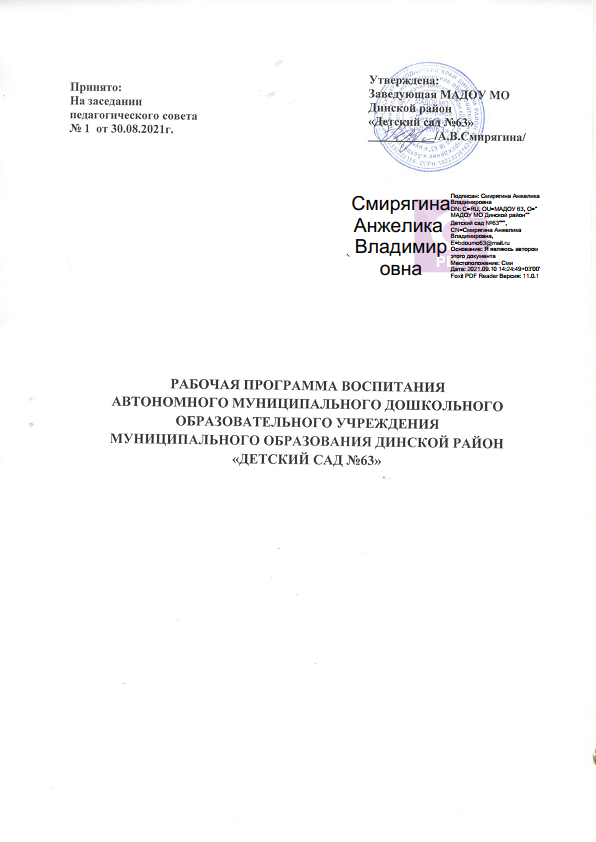 